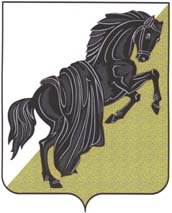 Собрание депутатовКаслинского муниципального районаШЕСтого созываЧелябинской областиР Е Ш Е Н И Е от «27» апреля 2023 года № 354г.Касли О награждении Почётной грамотойСобрания депутатов Каслинскогомуниципального района Руководствуясь ст.21 Устава Каслинского муниципального района, на основании Положения о Почетной грамоте Собрания депутатов Каслинского муниципального района, утвержденного решением Собрания депутатов Каслинского муниципального района от 17.12.2019 №401 Собрание депутатов Каслинского муниципального района РЕШАЕТ:Наградить Почётной грамотой Собрания депутатов Каслинского муниципального района:Ахмадееву Ирину Владимировну – вязальщика схемных жгутов, кабелей и шнуров сборочно-монтажного цеха АО «Радий» г.Касли Каслинского муниципального района,за успехи в производстве изделий гражданского и специального назначения и в связи с профессиональным праздником – Днем радио;Булдакова Сергея Анатольевича – тренера-преподавателя МУ ДО «ДЮСШ» Каслинского муниципального района,за добросовестный труд, профессиональное мастерство и в связи с 50-летним юбилеем со дня рождения;Гаврилова Николая Александровича – педагога дополнительного образования МБУ «Центр помощи детям, оставшимся без попечения родителей» Каслинского муниципального района,за добросовестный труд, профессиональное мастерство и в связи с профессиональным праздником – Днем социального работника;Гагара Тамару Ивановну – председателя Совета депутатов Булзинского сельского поселения Каслинского муниципального района,за добросовестный труд в органах представительной власти, большой личный вклад в социально-экономическое развитие Булзинского сельского поселения и в связи с Днем местного самоуправления;Глухова Николая Викторовича – председателя Совета депутатов Каслинского городского поселения Каслинского муниципального района,за развитие местного самоуправления в Каслинском городском поселении и в связи с Днем местного самоуправления;Елеференко Надежду Васильевну – председателя Совета депутатов Вишневогорского городского поселения Каслинского муниципального района,за добросовестный труд в органах представительной власти, большой личный вклад в социально-экономическое развитие Вишневогорского городского поселения и в связи с Днем местного самоуправления;Илютину Ольгу Александровну – специалиста по социальной работе отделения срочного социального обслуживания МУ «Комплексный центр социального обслуживания населения» г.Касли Каслинского муниципального района,за добросовестный труд, личный вклад в развитие системы социального обслуживания в городе и районе и в связи с профессиональным праздником – Днем социального работника;Камардинова Кирилла Анатольевича – инженера-конструктора 2 категории технологического отдела АО «Радий» г.Касли Каслинского муниципального района,за успехи в области развития производства радиоэлектронной техники и в связи с профессиональным праздником – Днем радио;Коновалову Ирину Семеновну – председателя Совета депутатов Маукского сельского поселения Каслинского муниципального района,за развитие местного самоуправления в Маукском сельском поселении и в связи с Днем местного самоуправления;Кузнецову Марину Юрьевну – воспитателя МБУ «Центр помощи детям, оставшихся без попечения родителей» Каслинского муниципального района,за добросовестный труд, профессиональное мастерство и в связи с профессиональным праздником – Днем социального работника;Ладейщикову Надежду Леонтьевну – председателя Совета депутатов Тюбукского сельского поселения Каслинского муниципального района,за активное участие в работе Совета депутатов, за успешное решение задач по повышению качества жизни жителей Тюбукского сельского поселения и в связи с Днем местного самоуправления;Луговых Елену Геннадьевну – председателя Совета депутатов Багарякского сельского поселения Каслинского муниципального района,за активное участие в работе Совета депутатов, развитие местного самоуправления в Багарякском сельском поселении и в связи с Днем местного самоуправления;Миндагулову Светлану Александровну – председателя Совета депутатов Шабуровского сельского поселения Каслинского муниципального района,за хорошую организацию работы представительного органа Шабуровского сельского поселения и в связи с Днем местного самоуправления;Широкова Евгения Юрьевича – начальника 60 пожарно-спасательной части 8 пожарно-спасательного отряда ФПС ГПС ГУ МЧС России по Челябинской области,за добросовестное и безупречное исполнение служебных обязанностей и в связи с профессиональным праздником – Днем пожарной охраны России;Хамидуллину Наталью Геннадьевну – главного бухгалтера МУ «Комплексный центр социального обслуживания населения» г.Касли Каслинского муниципального района,за добросовестный труд, личный вклад в развитие системы социального обслуживания в городе и районе и в связи с профессиональным праздником – Днем социального работника.2. Опубликовать настоящее решение в газете «Красное знамя».Председатель Собрания депутатов	Каслинского муниципального района						         И.М. Дятлов